Приложение № 5 к извещению о проведении открытого аукциона 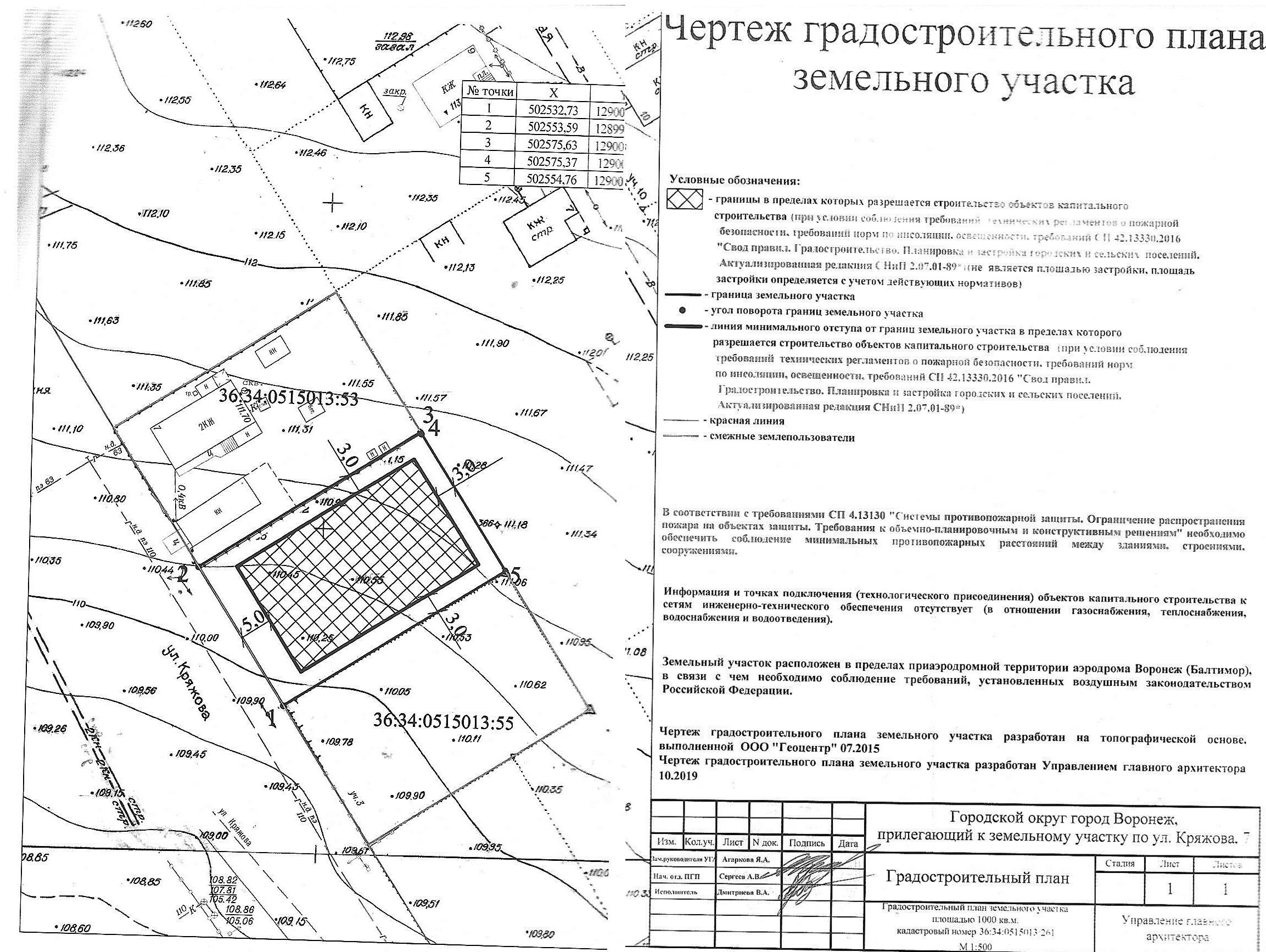 